Who can I talk to? If you are at all concerned about your child’ needs their class teacher will be more than happy to discuss this with you at a mutually convenient time. You can also talk to Mrs K Spencer who is the co-ordinator for Special Educational Needs and Disabilities in school (SENDCO) Please ring school on 0116 2606700 to make an appointment or have a telephone conversation with a member of the staff members regarding your child. If we are unavailable, we will ring you back at the earliest opportunity. You can also contact school via email on senco@quenischool.org.uk or kfarrar@quenischool.org.uk You can also contact SEND Information Advice and Support Service (SENDIASS Leicestershire)Telephone: 0116 305 5614Monday to Thursday 9am to 4.30pm, Friday 9am to 4pmEmail: sendiass@leics.gov.ukUpdates are added to our website regularly. Please visit at: www.quenischool.org.uk/children/sen-at-queniborough-school Queniborough C.E. Primary School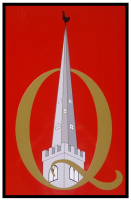 SEN Information Leaflet2019-20What are Special Educational Needs and Disabilities? A child may have a special education need (SEND) if they require additional or different provision to support them in their learning. A child may have difficulty in reading, writing or mathematics, understanding others and expressing themselves, sensory perception or physical mobility or difficulties communicating with others. There are four types of SEND:Communication & Interaction (including autism)Cognition & Learning (including dyslexia)Social, Emotional & Mental HealthSensory &/or Physical NeedsThese difficulties cause barriers to the child’s learning. For some children this may be a temporary difficulty, while others may have a long term need for additional help. What do I do if I think my child has special needs? If you are concerned about your child’s progress the first place to discuss your concerns is with the child’s class teacher. They can then organise a meeting to discuss your child’s progress with you. School will then begin to follow the assess-plan-do-review cycle starting by assessing your child’s needs. If we do not feel your child has special needs we will put them on a monitoring list and will continue to monitor their progress within school until we are happy that they are progressing as they should.It is important that we work together with parents to help all children achieve their best. We value parents contributions and encourage them to raise their concerns with school so that we can work together to help support their child.
My child is on the SEND record. What happens now? If your child is identified with a special need they will be placed on our school’s SEND record at SEND support level of provision. You can find further guidance on the Government’s code of practice from the Department for Education at: www.gov.uk/government/publications/send-guide-for-parents-and-carers The school will work in partnership with you as the parent or carer to assess your child to identify their strengths, needs and the extra help they require. Your child will be set targets each term so that their progress can be monitored closely. These targets and your child’s progress will be discussed and reviewed with you at parent’s evenings or SEN reviews throughout the year.  SEND reviews are held by the school SENDCo. You are welcome to make an appointment anytime throughout the year if you have any concerns about your child and their needs.Who helps my child with their SEND? Your child’s class teacher has responsibility for supporting your child with their needs. Teaching assistants will work alongside them in class and take them out for additional intervention work. The SENDCo (The Special Educational Needs and Disabilities Co-ordinator) will oversee and guide staff as to how your child may be supported. Outside agencies may be contacted to if further advice and guidance as needed to support your child. Who may become involved with my child from outside the school?Experts from outside agencies may be asked to assess your child’s needs if they continue to have difficulties or if further assessment is required.The SENDCo may ask for your permission to seek additional advice from outside specialists such as health professionals, specialist teachers or educational psychologists who would:• Carry out further assessment of your child’s needs• Provide advice to schools on how to best support your child• Suggest resources that would help your child make progressParents are wherever possible offered the opportunity to meet with these professionals during SEN reviews to discuss the results of their assessment.Some of the outside agencies who work closely with us are: Educational Psychologists, Speech Therapists, Occupational Therapists, Physiotherapists, School Nurse, Outreach Teachers, ADHD Solutions and Autism Learning Support Team. What is an Education, Health and Care Plan?If your child’s needs are very complex the school may ask the local authority, in collaboration with you as the parent or carer, to carry out an education, health and care needs assessment. This is only appropriate for a very small number of pupils and the SENDCo and The Parent Partnership Service (SENDIASS) will be able to guide you through the process should this be necessary. This assessment could lead to your child getting a Education, Health and Care (EHC) plan. This EHC plan brings all of your child’s education, health and social care needs into one legal document. Further guidance on EHC plans can be found at www.gov.uk/government/publications/send-guide-for-parents-and-carersWhat Does That Mean? SEND - Special Educational Needs and DisabilitiesSENDCO – Special Educational Needs and Disabilities Co-ordinator EHCP – Education Health Care Plan ADHD – Attention Deficit Hyperactivity Disorder ASD – Autistic Spectrum Disorder SALT – Speech & Language Therapy Outreach Teacher – a specialist teacher from a specialist school. CAMHS – Childhood & Adolescent Mental Health ServiceUseful Links:www.dyslexia-assist.org.uk  www.parentchampions.org.uk www.adhdsolutions.org www.autism.org.uk www.bdadyslexia.org.uk